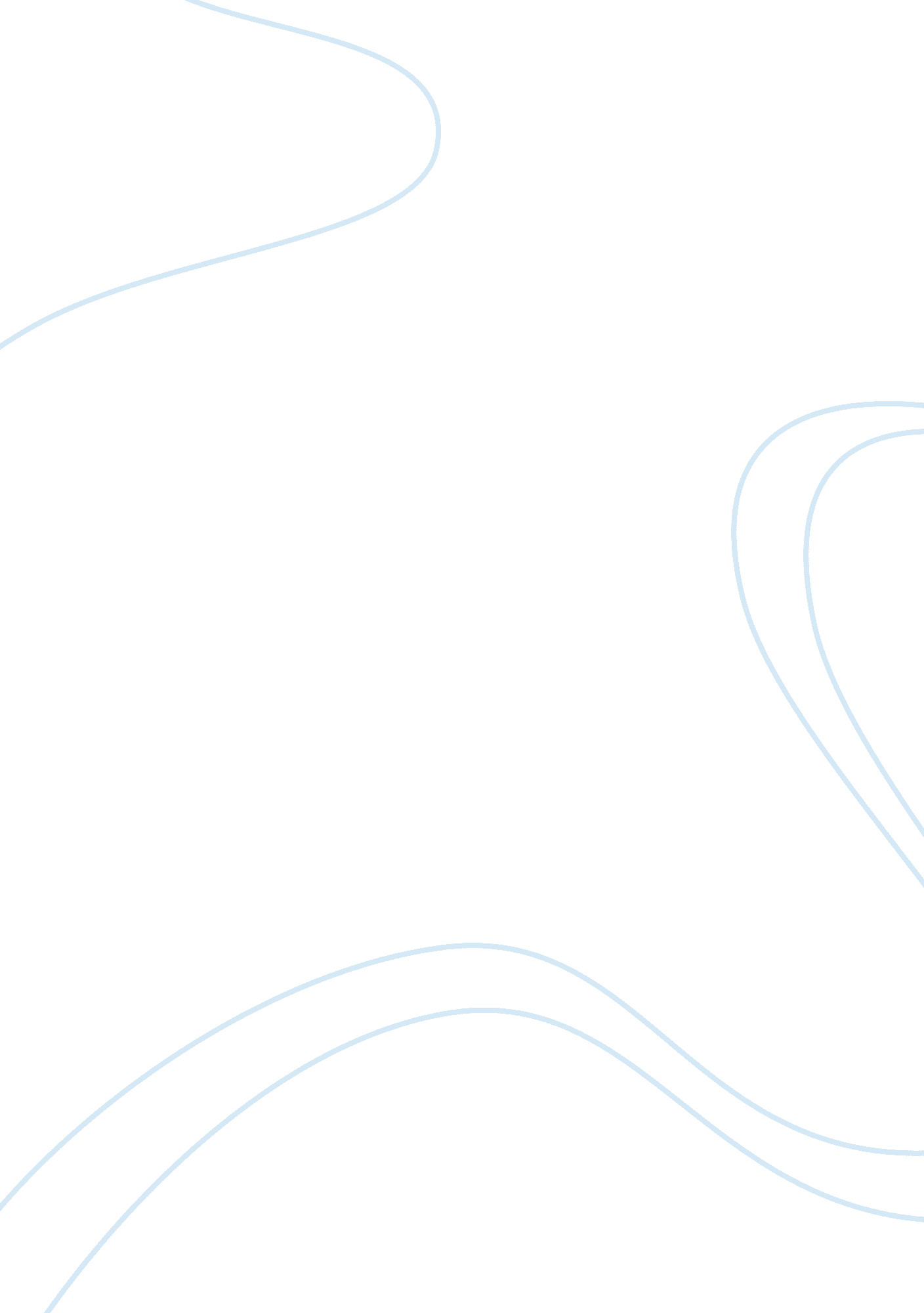 At what age should teenagers be allowed to take their own decisions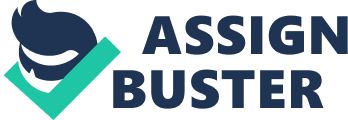 The main problem with questions like this one is their, on the one hand, ambiguity and, on the other hand, relentlessness with which those who ask them require to be answered. What kind of decisions? About what? If we think along the lines presupposed by the question, we should define the unified age when teenagers should be let to both choose what they would have for breakfast and whom to marry. The point of view behind this question kind of presupposes that until certain age children and teenagers are like small kids who shouldn’t be let to do anything on their own, and afterwards immediately become responsible members of the society one may and has to trust. What I think is that this approach to the problem is incorrect in the very least. People are different, children are different, circumstances are different. One person needs to be overseen all the time lest he does something stupid, another may be his own master at the age of ten and manage to do it really well. In my opinion, both extremes are equally bad. When a teenager is left completely on his own, it may result not only in some personal problems – he may bring problems to his parents as well. But when he is under constant surveillance, this interferes him being an individual, as well as breeds rebellion and hatred towards his parents, which is hardly what they want to achieve. When parents expect teens to take on adult responsibilities without treating them as adults, it’s unethical. By ignoring their complaints on society, you shut your teen out from you, resulting in them shutting you out. Most parents think that teenagers aren't old enough to think farther. Therefore, they always make decisions for their teenage children. This may affect teenagers' futures because they will become dependent on their parents and they will not be able to make their own decisions correctly. They will neither have their own goals nor ambitions because everything in their lives is made up and decided by their parents. They end up not knowing how to deal with responsibilities as they grow up. They will not have proper decision making skills because their parents or others were making decision for them. A teenager has access to their own mind and is better aware of their skills, interests, personality, limitations, and other factors. Some of these things are difficult or perhaps impossible to communicate with people who don't understand. Teens need to learn some things for themselves. Better they learn it in high school than have to learn the lesson in far less forgiving atmospheres. When a teenager deals with the own responsibilities and mistakes they make wiser decisions because they know it comes with consequences. Like people say the only way I’m going to learn is if I do it on my own. Mistakes give us endurance, gives us strength to prepare for other things. So the best way for an individual to learn is to learn on their own. This also enhances their sense of responsibility. Parents should not attack for stifling creativity in their children because it will leads to inability to make momentous decision in their future life. Older teenagers should be able to make their own decisions, while parents can assist them, with the intention of preventing their offspring from making costly mistakes. Should parents allow teenagers to make their own decisions? A highly debatable topic indeed. Young adults or still children? I think there would be several schools of thoughts on this particularly controversial issue. Parents in different cultures tend to follow specific sets of instructions usually passed down generations. They believe, the moral values they were taught were for the good enough. Those times were tough but they lasted them their entire lives. They don’t remember how they could not, would not understand then what their parents were doing with them. The pressure was just too great, the world, unjust and themselves, unworthy. One very wrong view of parenting is to expect your children to realize that they owe their lives to you. It’s not like that at all. If you have to have children so you can manipulate them and mould them into something you want them to be and not let them ever discover themselves, your children might regret some of your decisions and might even grow up to hate you. Parents forget where to draw the line between kids, who need to be pampered, who need to be taken care of. The age at which parents decide what school you have to go to or what neighborhood they need to grow up in. Past that, they need to start handing some of the responsibilities to the growing up fast, children. What parents don’t seem to handle is the fact that the children actually start to live a life of their own. They make different choices for thier children and dont enjoy give them any liberty at all. They just need to be told that they are still in control, that they know what the best is for their children. Why are adults so bad at handling that? Is it the protective charm or the psychotic owning-the-children behavior. That remains a mystery. People like to believe that they are very open minded while some times it is not the case. Sometimes, the tables turn and they are left to face reality right into its naked eye. This is when fear strikes. 